YEAR 1 HOME LEARNING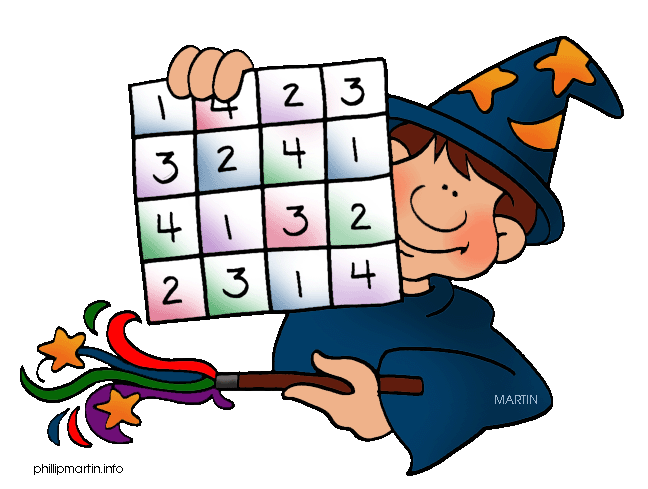 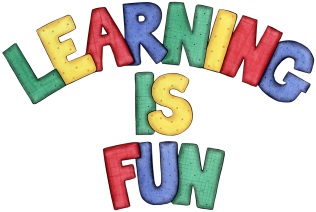 YEAR 1 HOME LEARNINGDate Set8/1/16Date DueMathletics and Spellodrome 20/1/15Pink Book: 22/1/15MathleticsThere are some activities relating to place number to completed on mathletics, and some other activities to finish off.SpellodromeWritingA new word list has been added to spellodrome. Your writing task this week is to write a story of a Viking invader. You can do some research on what Vikings came and stole, what weapons they used and where they invaded here in England. You can give your main character a Viking name. You should spend around 45 minutes writing your story.ReadingRecommended daily reading time:KS1 15-20 minutes KS2 40 minutesHome Learning ProjectDate Set:  15/1/16                                                Date Due: Pink Book: 20/1/16Mathletics and Spellodrome: 22/1/16Greek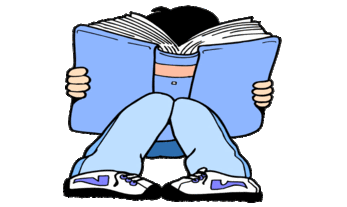 Please go to Greek Class Blog for Greek Home Learning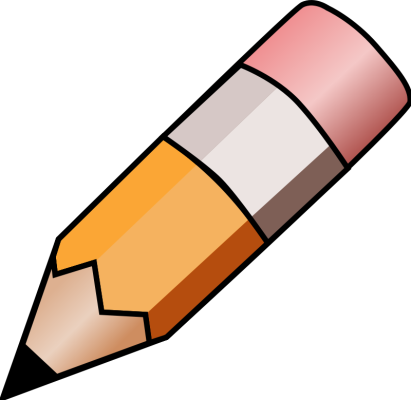 Greek Class - St Cyprian's Greek Orthodox Primary Academy